Lombo de porco com castanhaspreparação: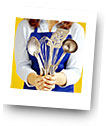 - Com umas horas de antecedência( ou no dia anterior) faça uma marinada para o lombo de porco.

- Junte a massa de pimentão com o vinho branco e o alecrim e regue o lombo de porco.

- Na altura de fazer o lombo, coloque-o num tabuleiro de forno e regue com a marinada.Se necessário acrescente um pouco de água.

- Tempere de sal, regue com um fio de azeite e junte o caldo knorr aos pedacinhos por todo o lombo e pelo tabuleiro.

- Pique finamente o dente de alho e a cebola e espalhe pelo lombo e pelo tabuleiro também.

- Leve o lombo a assar e vá regando com o molho. 

- Uns 15 minutos depois junte as batatinhas à volta do lombo e 10 minutos depois junte as castanhas. Regue bem com o molho ao longo da cozedura e deixe a carne, as batatas e as castanhas assarem bem.
